Firenze 14.10.2023.Ai   PRESIDENTI TERRITORIALIe p.c. AI   CONSIGLIERI REGIONALIAI   COMPONENTI  LA  PRESIDENZA REGIONALEAi   RESPONSABILI DI SETTORECarissime e carissimi,  Lo scorso 27 luglio vi avevo scritto una lettera per informarVi che il 23 e 24 settembre si sarebbe svolto il corso per “nuovi dirigenti” a Tirrenia presso il Centro Coni. Per improvvisi motivi logistici lo abbiamo dovuto annullare e rinviare.In quella lettera, vi dicevo che dobbiamo  tutti sentire il dovere di pensare al futuro dell’associazione, che ha bisogno di rinnovamento, di coinvolgere persone che con il loro entusiasmo possano condurci anche a strade innovative, pur nella fedeltà alle nostre radici storiche ed ideali.E’ molto probabile, anche se ancora non certo, che si vada verso il superamento del limite dei mandati che avrebbe portato al ricambio “obbligato” di alcuni presidenti territoriali e di molti consiglieri.Questo non significa che non ci sia bisogno di un forte rinnovamento nell’associazione a tutti i livelli e di rafforzare i nostri comitati che sono piuttosto deboli sul versante delle risorse umane e gli stessi presidenti lamentano, spesso, una loro solitudine nella guida e nella gestione del proprio comitato.Il corso si svolgerà nei giorni 11 e 12 novembre a Viareggio.  Trovate, in allegato, il programma, le note logistiche e amministrative, oltre alla scheda di iscrizione che dovrà essere inviata entro il 5 novembre 2023 alla mail toscana.segreteriacsi-net.it.Il corso è per “nuovi dirigenti” o comunque per dirigenti che pur già attivi, non hanno partecipato mai ad iniziative formative. Vi invitavo già dal 27 luglio, a fare una cernita tra coloro che gravitano intorno al comitato e all’associazione per individuare almeno 4-5 persone da accompagnare in questo percorso formativo.  Spero che lo abbiate già fatto. In ogni caso vi raccomando di considerare questo uno degli impegni principali nei prossimi 20 giorni. Non basta una mail, che spesso lascia il tempo che trova, ma serve il contatto diretto, per fare sentire alla persona che contattiamo che ci interessa, che ci preme, che il Csi conta su di lui.Il Csi di Toscana investe delle risorse per cercare di contenere la quota di partecipazione, ma sarebbe importante che anche il comitato di appartenenza facesse altrettanto.In attesa di incontrarci, ringraziandovi della Vostra collaborazione e del Vostro impegno per l’associazione, vi saluto molto fraternamente.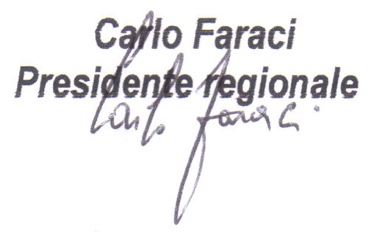 